Positive Relationships PolicySt Leonard’s Primary SchoolUpdated 2023-2024All children at St Leonard’s should:If children are NOT Ready to Learn (or not Keeping it Green), they are encouraged to:3 Times to Talks = a call home by Class Teacher. If this continues, SLT arrange a meeting with parent/carer to discuss next steps. Be READY TO LEARN by:Showing the 5 Listening SkillsHave Everything I NeedUsing ‘One Voice’Be Safe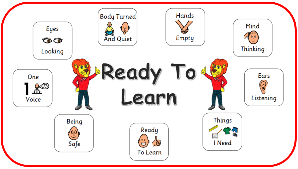 Go OVER and ABOVE by:Always being Ready to LearnAspiring to be an Outstanding Leo Learner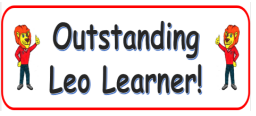 KEEP IT GREEN by:Making good choices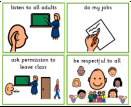 STOP AND THINKReflect on your choices to help you be Ready to Learn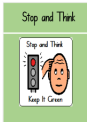 Take TIME TO THINK5 minutes to think about your choices (in class/at ‘quiet’ area or at break time) to allow you to be Ready To Learn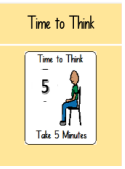 Take TIME TO TALKAt break time, using the Restorative Discussion framework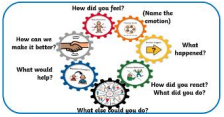 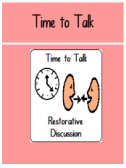 